от 15 октября 2019 года										№ 1138О внесении изменений в постановление администрации городского округа город Шахунья Нижегородской области от 20.08.2018 № 1138 «Об утверждении административного регламента по предоставлению муниципальной услуги «Предоставление информации об образовательных программах и учебных планах, рабочих программах учебных курсов, предметов, дисциплин (модулей), календарных учебных графиках образовательных организаций городского округа город Шахунья Нижегородской области»Администрация    городского    округа    город    Шахунья Нижегородской области п о с т а н о в л я е т:1. В постановление администрации городского округа город Шахунья Нижегородской области от 20.08.2018 № 1138 «Об утверждении административного регламента по предоставлению муниципальной услуги "Предоставление информации об образовательных программах и учебных планах, рабочих программах учебных курсов, предметов, дисциплин (модулей), календарных учебных графиках образовательных организаций городского округа город Шахунья  Нижегородской области" (с изменениями от 25.10.2018 № 1400, от 18.01.2019 № 53, от 20.02.2019 № 173, от 13.05.2019 № 509) внести изменения, изложив приложение №1 к административному регламенту в новой редакции, согласно приложению к настоящему постановлению.2. Начальнику общего отдела администрации городского округа город Шахунья обеспечить размещение настоящего постановления в газете «Знамя труда» и на официальном сайте администрации городского округа город Шахунья Нижегородской области.3.	Настоящее постановление вступает в силу со дня официального опубликования. 4.	Со дня вступления в силу настоящего постановления, признать утратившими силу:- постановление администрации городского округа город Шахунья Нижегородской области от 18.01.2019 № 53 «О внесении изменений в постановление администрации городского округа город Шахунья Нижегородской области от 20.08.2018 № 1138 «Об утверждении административного регламента по предоставлению муниципальной услуги "Предоставление информации об образовательных программах и учебных планах, рабочих программах учебных курсов, предметов, дисциплин (модулей), календарных учебных графиках образовательных организаций городского округа город Шахунья  Нижегородской области";- постановление администрации городского округа город Шахунья Нижегородской области от 20.02.2019 № 173 «О внесении изменений в постановление администрации городского округа город Шахунья Нижегородской области от 20.08.2018 № 1138 «Об утверждении административного регламента по предоставлению муниципальной услуги "Предоставление информации об образовательных программах и учебных планах, рабочих программах учебных курсов, предметов, дисциплин (модулей), календарных учебных графиках образовательных организаций городского округа город Шахунья  Нижегородской области";- постановление администрации городского округа город Шахунья Нижегородской области от 13.05.2019 № 509 «О внесении изменений в постановление администрации городского округа город Шахунья Нижегородской области от 20.08.2018 № 1138 «Об утверждении административного регламента по предоставлению муниципальной услуги "Предоставление информации об образовательных программах и учебных планах, рабочих программах учебных курсов, предметов, дисциплин (модулей), календарных учебных графиках образовательных организаций городского округа город Шахунья  Нижегородской области".Глава местного самоуправлениягородского округа город Шахунья							  Р.В.КошелевПриложение кпостановлению администрациигородского округа город ШахуньяНижегородской областиОт15.10.2019 г. № 1138СВЕДЕНИЯ О МЕСТОНАХОЖДЕНИИ, КОНТАКТНЫХ ТЕЛЕФОНАХ (ТЕЛЕФОНАХ ДЛЯ СПРАВОК) МУНИЦИПАЛЬНЫХ БЮДЖЕТНЫХ ОБРАЗОВАТЕЛЬНЫХ УЧРЕЖДЕНИЙ (НАИМЕНОВАНИЕ УЧРЕЖДЕНИЯ, ПОЧТОВЫЙ АДРЕС, ИНТЕРНЕТ-САЙТ, ТЕЛЕФОН/ФАКС, E-MAIL)____________________________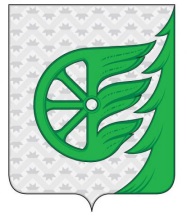 Администрация городского округа город ШахуньяНижегородской областиП О С Т А Н О В Л Е Н И Е№Наименование учрежденияЮридический адрес по уставу:Фактический адрес с филиалами, структурными подразделениямиФИО, должностьруководителя(руководителей филиалов, структурных подразделений)Телефон ЮЛЭлектронная почтаМуниципальное автономное дошкольное образовательное учреждение детский сад  "Звёздочка"606910,Нижегородская область, город Шахунья,  улица Коммунистическая, дом 163И.о. заведующего Питилимова Татьяна Александровна  2-90-99star-240.2014@mail.ruМуниципальное бюджетное дошкольное образовательное учреждение детский сад №1 «Горошинка»606910, Нижегородская область, город Шахунья, улица Черняховского, дом 18 Заведующий Христолюбова Татьяна Александровна                          2-39-93goroshinka-sad@yandex.ruМуниципальное бюджетное дошкольное образовательное учреждение детский сад № 2 "Солнышко"606910,Нижегородская область, город Шахунья,  улица Гагарина, дом 8аЗаведующийПодузова Надежда Павловна2-12-67ds2Solnce@mail.ruМуниципальное бюджетное дошкольное образовательное учреждение детский сад № 3 «Сказка»606910,Нижегородская область,  город Шахунья, улица  Попова, дом 2бЗаведующийБровкина Татьяна Николаевна      2-37-20mdou3_skazka@mail.ruМуниципальное бюджетное дошкольное образовательное учреждение Туманинский детский сад  «Рябинка»606154,  Нижегородская область, город Шахунья, деревня Туманино, улица Молодежная, дом 8ЗаведующийПолозкова      Нина     Юрьевна           32-4-65tumanino.Rijbinka@yandex.ruМуниципальное бюджетное дошкольное образовательное учреждение Хмелевицкий детский сад606921, Нижегородская область, город Шахунья, село Хмелевицы, улица Горностаева, дом 4ЗаведующийСмирнова Ольга Владимировна      66-4-01hmelds16@gmail.comМуниципальное бюджетное дошкольное образовательное учреждение Лужайский детский сад «Малыш»606766,Нижегородская область, город Шахунья, поселок Лужайки, улица Центральная, дом 12ЗаведующийСоломина Тамара Аркадьевна      38-1-16mdoylygmalish@inbox.ruМуниципальное бюджетное дошкольное образовательное учреждение Вахтанский детский сад «Одуванчик»606900,Нижегородская область, город Шахунья, рабочий поселок Вахтан, улица Карповская, дом 11ЗаведующийКаргапольцева Татьяна Владимировна 30-6-73vachtan.odyvanchek@mail.ruМуниципальное бюджетное дошкольное образовательное учреждение Сявский детский сад «Колокольчик»606903,Нижегородская область, город Шахунья, рабочий поселок Сява, улица  Просвещения, дом  24ЗаведующийМалышева Наталья Вячеславовна        36-4-67syvad.sad@yandex.ruМуниципальное бюджетное дошкольное образовательное учреждение детский сад № 147606910,Нижегородская область, город Шахунья, улица Свердлова, дом 24ЗаведующийКузнецова Галина Михайловна      2-22-09mdou147@mail.ruМуниципальное бюджетное дошкольное образовательное учреждение детский сад № 35606910,Нижегородская область, город Шахунья, улица Ленина, дом 87АЗаведующийКомарова Наталья Александровна2-53-33mdou35@list.ruМуниципальное бюджетное дошкольное образовательное учреждение детский сад № 5 «Теремок» комбинированного вида606910,Нижегородская область, город Шахунья, улица Коминтерна, дом 42 «а»И.о.ЗаведующегоБровкина Татьяна Сергеевнаатьяна           2-64-14Teremok5-86 @yandex.ruМуниципальное бюджетное дошкольное образовательное учреждение детский сад № 41 комбинированного вида606910, Нижегородская область, город Шахунья, улица  Комсомольская, дом 47"а"ЗаведующийСорокина Алена Владимировна      6-24-30mdou41_1976@mail.ruМуниципальное бюджетное дошкольное образовательное учреждение Петровский детский сад606910,Нижегородская область, город Шахунья, деревня Петрово, улица Победы, дом 4ЗаведующийУсилина Татьяна Ефимовна           39-1-35petrovods@mail.ruМуниципальное бюджетное дошкольное образовательное учреждение Большешироковский  детский сад606368,Нижегородская область, город Шахунья, село Большое Широкое, улица Широковская, дом  8 бЗаведующийСоловьева Ирина  Алексеевна           37-2-91Shirokoe-shkola@rambler.ruМуниципальное бюджетное общеобразовательное учреждение "Большесвечанская начальная школа-детский сад"606775, Нижегородская область, город Шахунья, деревня Большая Свеча, улица Школьная, дом 8 И.о. директораЛожкина Анна Олеговна          33-1-85svecha85@yandex.ruМуниципальное бюджетное общеобразовательное учреждение Верховская основная общеобразовательная школа 606910,Нижегородская область, город Шахунья, село Верховское, улица Центральная, дом 9
Директор Березина Елена Александровна           32-6-24shkolav@yandex.ruМуниципальное бюджетное общеобразовательное учреждение Черновская основная общеобразовательная школа 607823 Нижегородская область, город Шахунья, село Чёрное, улица Молодежная, дом 17
ДиректорСмирнова Татьяна Николаевна      35-1-40shah-selo@yandex.ruМуниципальное бюджетное общеобразовательное учреждение Лужайская основная общеобразовательная школа 606910,Нижегородская область, город Шахунья, поселок  Лужайки, улица Школьная, дом1аИ.о. директора Яровиков Андрей Витальевич             38-1-78moulugshkola@yandex.ruМуниципальное бюджетное общеобразовательное учреждение Красногорская основная общеобразовательная школа 606910,  Нижегородская область, город Шахунья, деревня Красногор, улица Центральная, дом 9АДиректор Дербенев Николай Алексеевич48-1-44krasgorka@bk.ruМуниципальное бюджетное общеобразовательное учреждение Шахунская средняя  общеобразовательная  школа №1 им.Д. Комарова606910, Нижегородская область, город Шахунья, улица Советская, дом 15ДиректорМухаматчин Рифат Петрович 2-16-61shah-school1@mail.ruМуниципальное бюджетное общеобразовательное учреждение Шахунская  средняя общеобразовательная школа №2606912, Нижегородская область,  город Шахунья,  улица Ленина, д.100И .о. директораЯровикова Татьяна Алексеевна      2-70-68schoolnm2@mail.ruМуниципальное бюджетное общеобразовательное учреждение Шахунская средняя общеобразовательная школа № 14606910,Нижегородская область, город Шахунья,  улица  Комсомольская, дом  27ДиректорКондрашова Галина Викторовна            2-11-42u14-w@yandex.ruМуниципальное бюджетное общеобразовательное учреждение "Шахунская гимназия имени А.С. Пушкина"606910,Нижегородская область, город Шахунья,  улица Комсомольская, дом 5 ДиректорЗимина Ирина Васильевна            2-65-30gimnazia-3@mail.ruМуниципальное бюджетное общеобразовательное учреждение Сявская средняя общеобразовательная школа 606903,Нижегородская область, город Шахунья, рабочий поселок Сява, улица  Просвещения , дом 4АДиректорШустина Наталья Николаевна         36-5-43syava_zavuch@mail.ruМуниципальное  автономное общеобразовательное учреждение «Вахтанская средняя школа»606900, Нижегородская область, город Шахунья, рабочий поселок Вахтан улица  Ленина,  дом 12ДиректорКорпусова Елена Аркадьевна      30-6-92vachtansr@yandex.ruМуниципальное бюджетное общеобразовательное учреждение «Хмелевицкая средняя общеобразовательная школа»606921,  Нижегородская область, город Шахунья, село Хмелевицы, улица Автомобильная, дом 1аДиректорСпиридонова Светлана Павловна      66-1-45hmel-hsh@mail.ruМуниципальное казенное общеобразовательное учреждение  «Сявская коррекционная школа – интернат»606903 Нижегородская область, город Шахунья, рабочий поселок Сява, улица  Кирова, дом 19ДиректорРазживина Татьяна Леонидовна     36-2-60speckor_syava@mail.ruМуниципальное бюджетное учреждение дополнительного образования "Центр внешкольной работы "Перспектива"606910, Нижегородская область, город Шахунья, улица Чапаева, дом 1ДиректорТоропова Любовь Анатольевна                         2-67 -13cvrshah@mail.ru